Publicado en Madrid el 19/10/2023 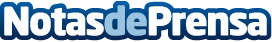 MP Aqua revoluciona el mercado con el Plan Renove de sus calderas de condensación Mp Aqua presenta su Plan Renove de calderas: ahorro, innovación y control al alcance de todosDatos de contacto:MP AquaMP Aqua722114815Nota de prensa publicada en: https://www.notasdeprensa.es/mp-aqua-revoluciona-el-mercado-con-el-plan Categorias: Nacional Madrid Servicios Técnicos Hogar Sector Energético http://www.notasdeprensa.es